Rugby Union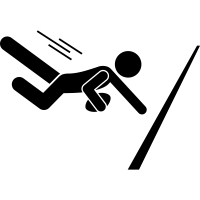 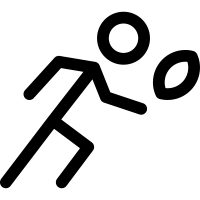 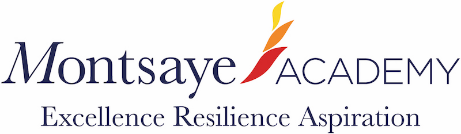 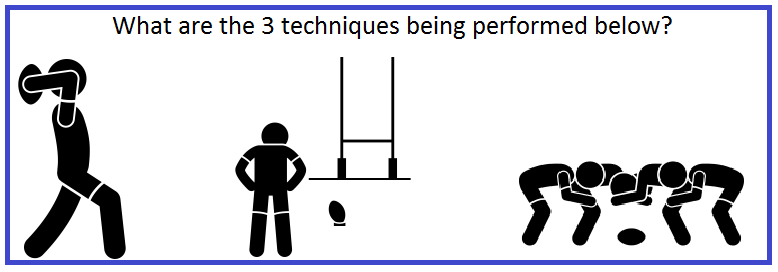 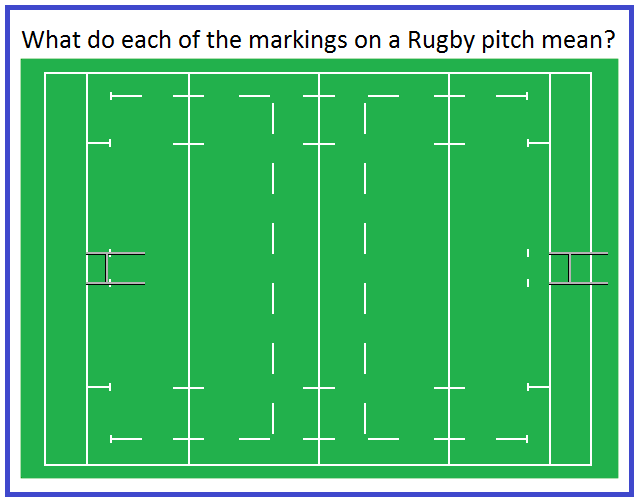 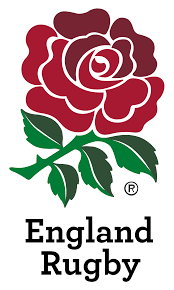 Rugby Union ChallengesTeamworkThis term you have had a focus on improving the Montsaye’ s value of Aspiration. You have done this by learning about developing Teamwork. Below is what is expected from a Year 7 student in relation to teamwork skills. Take time to reflect and give an example of how you have demonstrated each of these in your Rugby lessons this term.If you would like to take part in extra-curricular activities within the PE department – please see our timetable of activities below.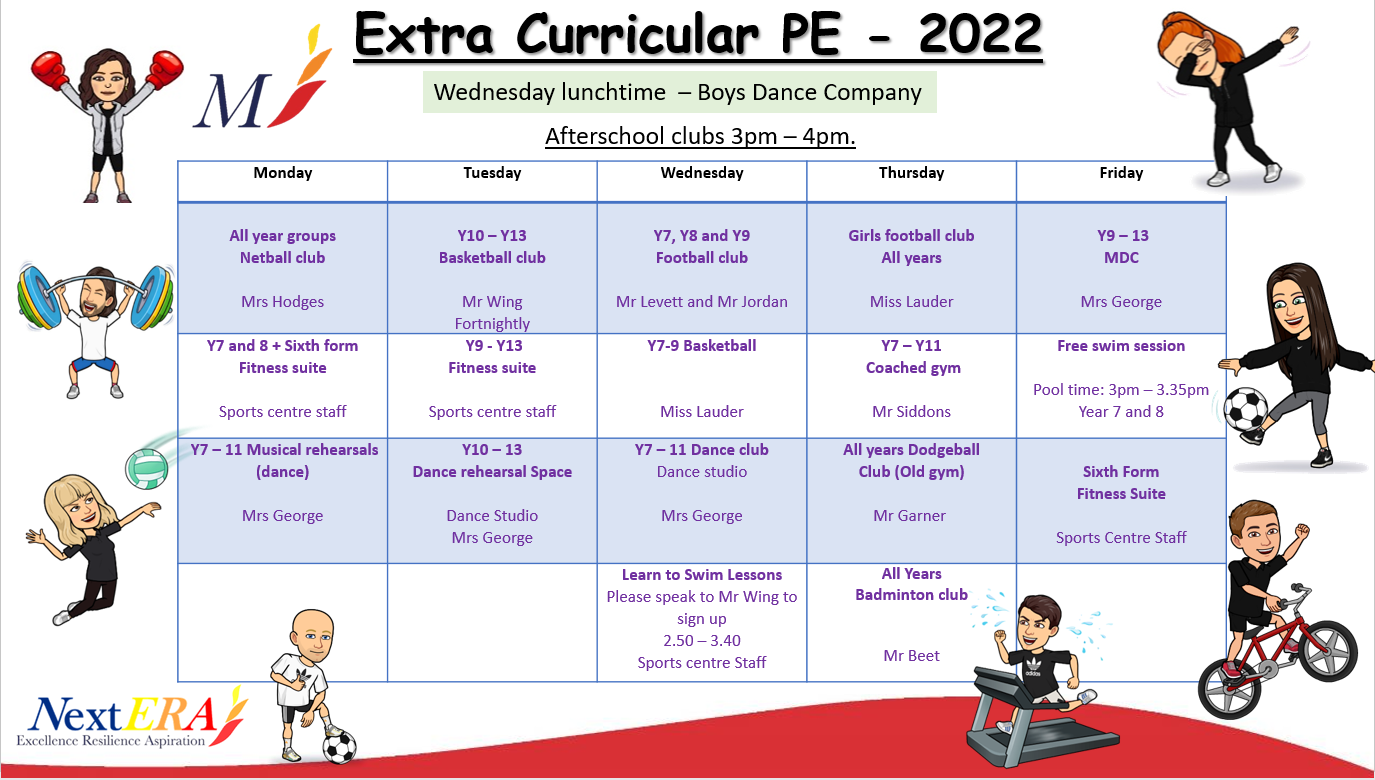 Challenge 1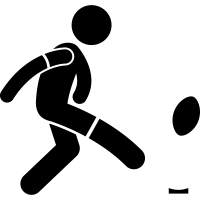 Challenge 2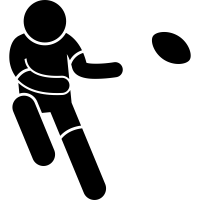 Challenge 3Challenge 4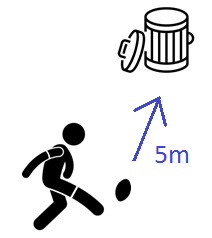 Challenge 5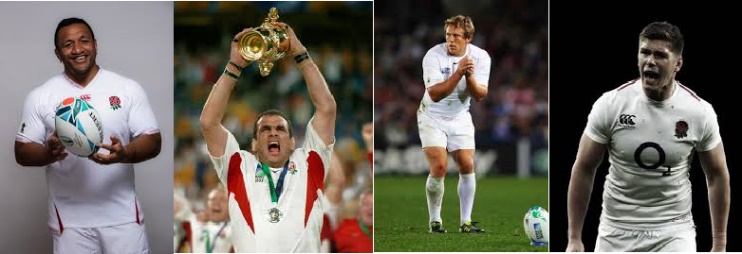 Challenge 6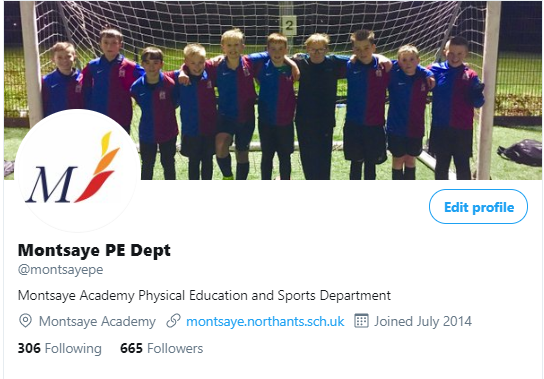 Example of TeamworkExample when you have demonstrated this in RugbyName 3 skills which are important to be able to demonstrate good teamworkDescribe a time you have demonstrated good teamwork in a rugby lesson. Using the example you provided above, explain what happened as a consequence of your good teamwork. Give 2 examples where you used verbal communication skills to give feedback to another person / team.Give 2 examples where you used non-verbal communication skills to give feedback to another person / team.